MATEMATIKAMatematični problemi in pisno množenjeMatematika je lahko velik problem ali pa ne, lahko je težka ali lahka, lahko je zabavna ali pa »kr neki«. 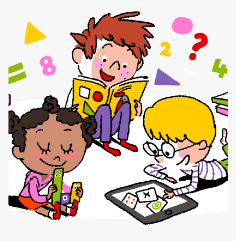 Upam, da bodo naloge v SDZ-ju na straneh 98 in 99 lahke.   Zdaj pa je na vrsti pisno množenje. Poišči 4. del SDZ-ja in na strani 6 reši naloge od 1. do 5. Rešuj v karo zvezek. Napiši Vaja in datum.Tako kot ponavadi, lahko tudi tokrat preveriš rešitve na eVedez.siSLOVENŠČINAKako izrekamo opravičilo?SDZ 2, 88, 891. naloga  Preberi povedi, ki so jih izrekli ljudje na fotografijah, in v katerih je izraženo opravičilo.Odgovori na vprašanja o sporočevalcu, naslovniku in temi opravičila. 2. naloga Razmisli o svojih izkušnjah z izrekanjem opravičila (kdaj ga izrečejo, komu in kako). Izrazi svoje mnenje o učinkovanju opravičila na sogovorca ter o ljudeh, ki se ne opravičijo.3. naloga Razmisli nebesednem izražanju opravičila. Preberi Zalin nasvet v oblačku. SDZ 2, 904., 5. naloga  Opazuj fotografije na katerih ljudje izražajo prošnje s kretnjami in mimiko obraza. SDZ 2, 91Razmisli in odgovori. Razmisli o svojih sporazumevalnih izkušnjah z izrekanjem opravičila. Dopolni in pomni Preberi povedi in vstavi manjkajočo besedo. NARAVOSLOVJE IN TEHNIKALastnosti snovi se lahko spreminjajo  (2 uri)Preveri odgovore na vprašanja iz prejšnje ure. (U str. 85.)Trdne snovi shranjujemo v posodah in škatlah.V ovojnino ali embalažo shranimo snovi, da jih še bolj zaščitimo pri prevozu ali pa polepšamo.Odgovor si preberi na povezavi: https://otroski.rtvslo.si/bansi/prispevek/1923Oglej si film z naslovom Lastnosti snovi se lahko spreminjajo. Posnetek najdemo v interaktivnem gradivu na www. radovednih-pet.siUčbenik, str. 86  - Preberi uvod in strip.- Preberemo besedilo in ustno odgovori na vprašanja.Kdaj voda preide iz tekočega v trdno stanje? (ko je temperatura pod 0° C) Kako to imenujemo? (zmrzovanje)Kaj se zgodi z ledom, ko se otopli? (postane tekočina) Kako to imenujemo? (taljenje)Kdaj se voda spremeni v plin – paro? (pri segrevanju) Kako to imenujemo? (izhlapevanje)Kdaj se para spremeni nazaj v tekočino? (pri ohlajanju) Kako to imenujemo? (utekočinjenje)Od česa je odvisno stanje vode v naravi? (od temperature v okolju)Razmisli o svojih izkušnjah, npr.Si že kdaj kuhali kavo? Kaj si opazil, ko je voda zavrela? (belo meglico) Kaj je bilo to?Maslo običajno hranimo v hladilniku. Za malico bi ga rad namazal na kruh. Kaj moraš storiti, da boš maslo lažje razmazal po kruhu? Lastnosti snovi lahko spremenijo začasno ali trajno. Torej, lahko so povratne (iz tekoče vode led in obratno) ali pa nepovratne. Tak primer je      gorenje lesa. Ko zgori, nastane pepel. Iz njega pa nikoli več ne nastane les.Trdne snovi imajo obliko, tekočine se prilagodijo obliki posode, plini pa se razpršijo po prostoru.Novi pojmi: zmrzovanje, taljenje, izhlapevanje, utekočinjenje.  - Oglej si sliko palačink. Preberi besedilo pod njo. Učbenik, str. 87Dve zanimivostiPreberemo besedilo.Moram vedetiPreberi besedilo in si čim več zapomni.      Zapis v zvezek.LASTNOSTI SNOVI SE LAHKO SPREMENIJO          Datum: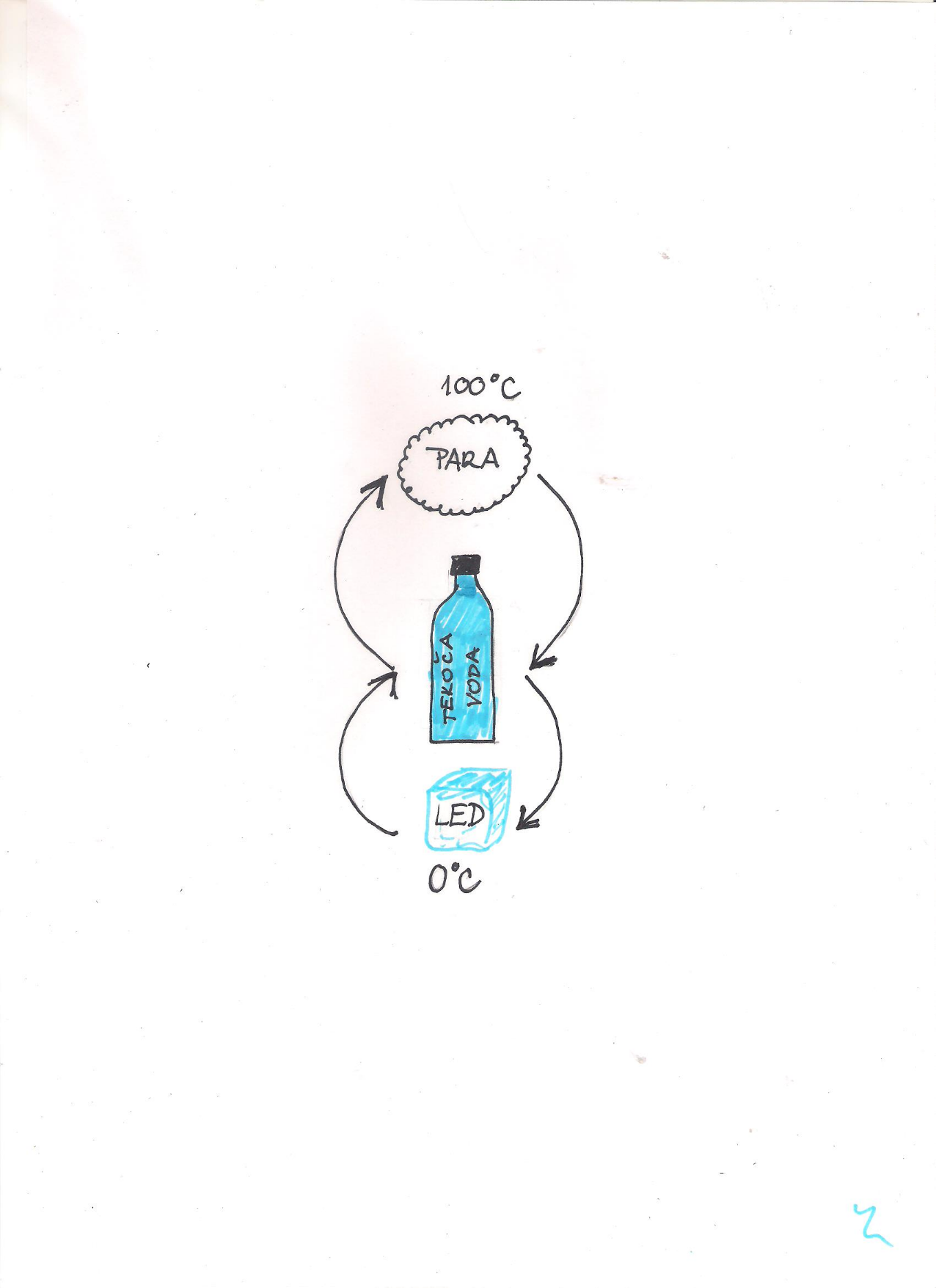 Učbenik, str. 87Tri vprašanjaPisno odgovorijo na vprašanja. Odgovore bomo preverili naslednjič.Učbenik, str. 87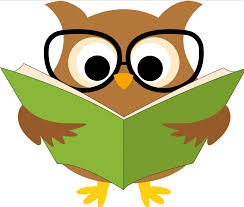           Dodatna naloga: Ena dejavnost          POSKUS: Sprememba stanja vode – led, voda in paraPreberi navodilo.Poskuse lahko izvedeš in rezultate zapišeš v zvezek.